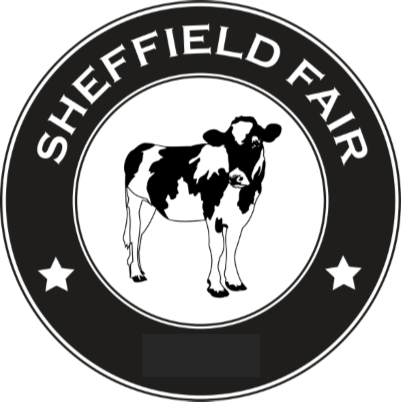 PLATINUM SPONSORSHIP: $750+ DonationLARGE logo prominently displayed on Sheffield Fair materialsFOUR 18” x 24” lawn signs, with your logo, prominently displayed during FairTWO 9’ x10’ complementary vendor spaces at the Fair, if desired. Just indicate this on this return form.GOLD SPONSORSHIP: $500 - $749 DonationSmall logo displayed on Sheffield Fair materialsThree 18” x 24” lawn signs, with your logo, prominently displayed during Fair9’ x10’ complementary vendor space at the Fair, if desired. Just indicate this on this return form.SILVER SPONSORSHIP:  $250 - $499 DonationTwo 18” x 24” lawn signs, with your logo, displayed during the FairYour name displayed in Sheffield Fair materialsBRONZE SPONSORSHIP:  $100 - $249 DonationOne 18” x 24” lawn sign, with your logo, displayed during the FairYour name displayed in Sheffield Fair materialsCONTRIBUTOR SPONSORSHIP:  $25 - $99 DonationListing as a donor in Sheffield Fair materials___________________________________________________________________________________________           BUSINESS NAME 				 CONTACT PERSON / TITLE                 ___________________________________________________________________________________________	MAILING ADDRESS			 CITY		          STATE	        ZIP	___________________________________________________________________________________________	PHONE			                    EMAIL ADDRESSYour donation, or value of in-kind donations, will be acknowledged at the level checked below:Please make your check payable to “Sheffield Association” with a memo for “Sheffield Fair” & mail this form and your donation to:  Sheffield Fair, P.O. Box 935, Sheffield, MA 01257 - 0935OR  DONATE ONLINE @ www.paypal.me/sheffieldfairThank you for your financial support – it’s so greatly appreciated! PLATINUM SPONSORSHIP: ($750 +)BRONZE SPONSORSHIP: ($100-$249)GOLD SPONSORSHIP: ($500 - $749)CONTRIBUTOR: ($25 - $99)SILVER SPONSORSHIP: ($250 - $499)I’D ALSO LIKE TO VOLUNTEER